NOMBRE COMPLETOJORGE NAVARRO CORNEJOCARGO ACTALAUXILIAR DE SERVICIOS “A”Datos Institucionales 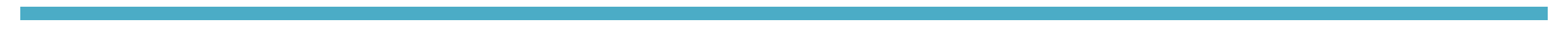 Nombre: Coordinación de Cementerio Municipal Teléfono: 341 413 03 00Domicilio: José Vasconcelos Calderón S/NCorreo-e: alejandro.lopez@ciudadguzman.gob.mxDatos Académicos Primaria: Pablo Luis Juan (1990 – 1996)Secundaria: Alfredo Velazco Cisneros Trunca Experiencia Laboral 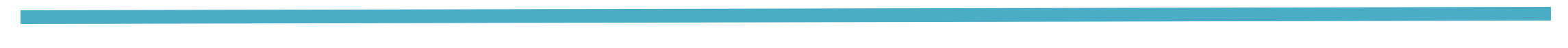 -Servidor Público en el Municipio de Zapotlán el Grande, Jalisco. Desde el 16 de diciembre del año 2003-Aserradero TABLA LARGA (2000 – 2020)Logros destacadosCursos y Diplomados